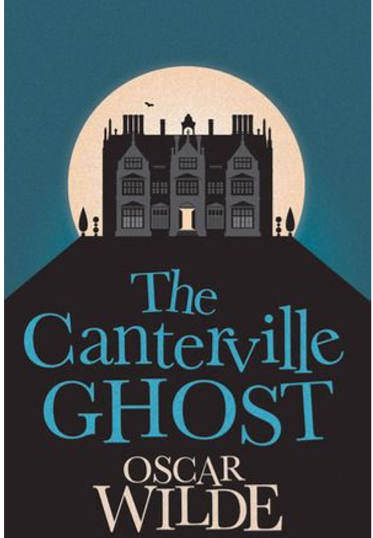 CTRL + CLICK to read and listen to the chapters of the book: https://bit.ly/32icY2tPart 1: https://bit.ly/32h3Pa3Part 2: https://bit.ly/3aN8LrgPart 3: https://bit.ly/2FF4E4YPart 4: https://bit.ly/2E8myNkPart 5: https://bit.ly/32f8HN1Part 6: https://bit.ly/2QkZPzL